Trzy gitary kosztują razem 2250 zł. Cena jednej stanowi 2/3 ceny drugiej gitary, a trzecia ½ średniej arytmetycznej ceny pierwszej i drugiej. Oblicz cenę każdej z trzech gitar.x – cena pierwszej gitary – cena drugiej gitary – cena trzeciej gitary – pierwsza gitara – druga gitara – trzecia gitaraCenę towaru podniesiono o 100%. O ile procent trzeba obniżyć tę nową cenę, aby wróciła do poprzedniego poziomu? Cenę innego towaru podniesiono o 25%. O ile procent trzeba ją zmniejszyć, aby była taka sama jak przed podwyżką? – cena towaru przed podwyżką – cena towaru po podwyżce– cena towaru przed podwyżką– cena towaru po podwyżce„Koszmarny sen szewca”. W pewnym mieście mieszka 20 000 ludzi. Pięć procent z nich jest jednonogich, a połowa pozostałych chodzi boso. Ile butów noszą w sumie mieszkańcy tego miasta? – jednonodzy – osoby bose – liczba butów w miasteczkuW kryptogramie różnym literom odpowiadają różne cyfry. Podaj rozwiązanie, w którym liczba „SZEŚĆ” jest największa z możliwych.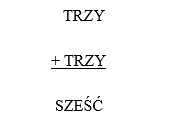 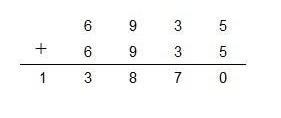 